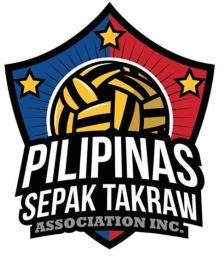 PHILIPPINE NATIONAL GAMES 2023 AND BATANG PINOY 2023December 17 - 22, 2023SEPAKTAKRAW TOURNAMENTGENERAL TECHNICAL GUIDELINES, RULES AND REGULATIONS(Regu Event for PNG Men and Batang Pinoy Boys and Girls)DATE AND VENUEThe Philippine National Games and Batang Pinoy Sepaktakraw competition will be held on December 17-22, 2023 at NCR (Recommendation - Marikina High School located at Brgy Concepcion, Marikina City)COMPETITION MANAGEMENTThe PHILIPPINE NATIONAL GAMES AND BATANG PINOY Technical Committee is responsible and has full control of the technical organization of the competition in consultation with the recommended National Technical Officials by the PILIPINAS SEPAKTAKRAW ASSOCIATION INC.(PSTAI)The technical officials (referees, line referees, neutral referees, tournament table referees, etc) will be appointed by the PILIPINAS SEPAKTAKRAW ASSOCIATION, INC. (PSTAI) to be submitted to the technical committee chairman of PNG and National Batang Pinoy 2023.The Sepaktakraw Technical Officials shall compose of forty-five (45) members as follows: One (l) Tournament Director, one (1} Assistant Tournament Director, One (1) Chief Referee, (1) Asst Chief Referee, Three (3) Table Officials, Six (6) Court Referees, Three (3) PSTAI Neutral Referees, 21 National Referees, 1 Announcer and Local Referees 7 which recommended by PILIPINAS SEPAKTAKRAW ASSOCIATION, INC. (PSTAI).AGE QUALIFICATIONPNG: AGE BRACKET: participants must be 18 years old and above to qualify the Regu event for Mens category only.(Please refer to the National Guidelines)BATANG PINOY: AGE BRACKET: participants must be 17 years old and under to qualify the Regu event. For Boys and Girls regu event (Please refer to the National Guidelines)All matters pertaining to qualification of the athletes shall be addressed to the National Technical Committee of PNG 2023 and Batang Pinoy 2023. The Sepaktakraw Tournament Officials does not have authority to address concerns about qualification and screening, except to accept the review made by the national technical committee.Unless, there are discrepancies that are not within the responsibility of the participating team and/or the Tournament Technical Officials, Sepaktakraw Technical Officials shall refer it to the national technical committee for resolution.RULES OF THE TOURNAMENTThe tournament will be run in accordance with the rules of the International Sepaktakraw Federation (ISTAF) currently enforced.Any unforeseen incidents not covered by the rules shall be dealt with as follows:Case of general nature shall be resolved in accordance with the Philippine National Games and Batang Pinoy Sepaktakraw General guidelines.Technical questions shall be referred to and resolved by the Technical Committee.In case of problems not covered by the existing ISTAF rules and ASTAF rules, the final decision shall rest with the Tournament Director in consolation with the Chief Referee, Assistant Chief Referee, and one representative of the six Court Referees.Both PNG and Batang Pinoy will play the REGU Events.MODE OF COMPETITIONThe Tournament Director (TD) with the Assistant Tournament Director (ATD) shall prepare the more specific (if needed) tournament rules.The following shall be the general rules and will be used with immediate effect:1. All events will have participating teams grouped together. Depending on the final entry by number, only at that time shall the number of groups be known. Only the TD and ATD shall decide how many teams will be inside each group, that must be done prior the Balloting of Teams.Inside each group will be played in a single round robin format. The team who garnered the most number of wins will be declared Top1 of the group.Top two teams only in each group will advance to the next round in a single elimination and the following knockout stages until four (4) remaining teams prevail. The four (4) remaining teams will play the semi-finals, but shall draw lots/ be balloted, to determine who plays who between the four.The specific format shall be for an ODD number of Groups:Given:4 Teams in Each Group 6 Matches Per Group1st Round	: 30 Matches in Total for the 5 Groups to know the Top 2 Teams 2nd Round	: Top 2 Per Group plays Crossover stage, exhibited below3rd Round	: Winners plays a knockout/single elim. format, shown next page2nd Round: Crossover Stage(ODD Number of Groups)	(EVEN Number of Groups)3rd Round: Knockout Stage (5 Group Crossover Winners)Each Regu shall consist of a minimum of three (3) players and a maximum of 5 players upon a match.The Regu event shall be played in a best of 3 sets (1st and 2nd set 1 - 21 points). In case each Regu win a set, tie breaker set will be played (1-21 points). in case of 20-20 all, setting up to 25 with advantage of 2, team who first reach 25 win the match.It is required that a team should bring two sets of uniform during the game and an ARMBAND as stipulated in the rules of the game for Sepaktakraw.Competition uniform should be numbered in accordance with the rule of the game for Sepaktakraw (only number 1-36 can be used).A team is required to report to the playing area 30 minutes before their actual game. Failure to do so, the official referee at his discretion may disqualify or default the team.There will be scheduling and re-scheduling of games upon the discretion of the Technical committee in meritorious reasons.Coaches who have not attended the Solidarity Conference/ Team Manager’s Meeting will not be entertained regarding questions on technicalities before, during, and after the match.Coaches must be in proper dress code, always, with no slippers & sandos.Each team must be prepared to play more than twice in a day but will be given enough time to rest between their scheduled games.Schedule of Matches will be followed unless, a delay results in the previous game, shall the RULE OF SUCCESSION WILL BE FOLLOWED.For ranking purposes, all Regus not included in the Top4, who plays the semifinals and finals, will be ranked according to the TOTAL POINTS they got in all of its matches.TIE BREAKER. In case of tie, the following stages will be done:Double Tie – All Points will be Added. NO WIN OVER THE OTHER will be used.Triple or More Ties (in sequence as is in the order of writing)All SETS Won, All SETS Lost, SET DIFFERENCE(biggest value is the stronger Regu)All POINTS WON, All POINTS LOST, POINT DIFFERENCE(smallest value is the stronger Regu)	All POINTS ADDED, whether Team Won or Lost (biggest value is the stronger Regu)b.3 A Team with a WALKOVER automatically is put on LAST PLACE.If Option (a) and (b) above results to the same number for both Regus, a Toss of a Coin will be used.POINTS for WALKOVER, INJURY, AND RED CARD, such that the Regu cannot continue for the Set.Walkover – All Points will go back to “ZERO or NIL” for all SETS.INJURY - Same last score in that Set, if cannot continue. Injured Players can be substituted if Regu still has reserves.	RED CARD - Score will go back to “ZERO or NIL” in that Set, if cannot continue. Red Card Players can be substituted if Regu still has reserves in that set.COMPOSITION OF THE TEAMA Regu shall comprise with three (3) players with two (2) reserve players, total of five (5) player.s Each match shall be decided on two (2) out of (3) sets. The rules were based on the International Sepaktakraw Federation (ISTAF) Law of the Game.Under the ISTAF Rule, the Coach may register two (2) reserve players in each Regu but you can substitute two players each set or one player will be substituted. Each set a team has 2 substitutions.Substitution of player is allowed on request of the official coach, team manager to the official referee, when the ball is not in play.Each Regu may nominate one to a maximum of two players, but can make one or two substitution at the same time in every set in a match.Each Regu will be allowed to make a substitution for injury provided a two substitutions had not been made earlier. If substitution had been made, the Regu will not be allowed to continue and will be considered as having lost in that set.Any Regu having less than three (3) players will not be allowed to continue the game and will be considered as having lost.ENTRIESEntries of each Local Government Unit must be submitted according to the regulations imposed by the Organizing Committee of the Philippine National Games and Batang Pinoy Rules. Each LGU can only submit one (1) Regu for (Men’s and Women’s) for PNG and one (1) for (Boys and Girls Regu) for Batang Pinoy.THE START OF PLAY AND SERVICEThe side which serve first will serve first for three (3) consecutive services, following which the other side will also serve for the next three (3) consecutive service. Service will alternate thereafter every three (3) points regardless of which side wins a point.At deuce (when both sides reaches 20-20) the service shall alternate on every point. Advantage of two points wins, the team reaches 25 points first win.The side which receives first in any set shall serve first in the subsequent set.Service per Regu shall only be in three’s. This means for every three serves by Team A, the opponent Team B shall now have their time to serve also, in three’s.Only the Doctor on duty will certify if an injured Player cannot continue.SCORING SYSTEMEach set is won by the side which scores twenty one (21) points with a minimum lead of two (2) points.In the event of a 20-20 tie, the set shall be won by the side which gets a lead of two(2) points or when a side reaches eighteen (25) points (whichever occurs first).When the score is tied at 20-20, the match referee will announce “setting up to 25 points with advantage of two (2)”.MISCONDUCT OF TEAM OFFICIALSDisciplinary action will be taken against Team Officials or his/her team for any misconduct or disturbances committed by the official or team during a tournament whether in or outside the court.PROTESTAny protest in writing must be lodged with the Tournament Director not later than one (10 hour after the conclusion of the match in question. Protest must be submitted to the Tournament Director with the signature of the Coach and the Head of the Delegation.If at the level of the Tournament Director, the complaint cannot be settled, whether amicably or not, TD elevates it to the National Technical Working Group. The decision of the Jury of Appeal shall be final and conclusive.Any protest shall have a fine of Php 5,000.00 in accordance with the ISTAF law of the Games.ABANDONEMENTAny team that concede a walkover or cause a match to be abandoned shall be considered to have lost the particular match and a score of two (2) set to zero (0) sets regardless of the number of sets having been played already in the match.A team who has already earned a Medal to the semi-final stage but concedes a walkover or abandons its succeeding match, semi-finals or final, shall forfeits its right to any medal.In such circumstance, the medal shall be awarded to the next higher rank team from the non-qualifiers of the semi-final based on the (a) number of matches played and won, (b) number pf sets won, and (c) aggregate scores whether they won or not from all its matches.For purpose of ranking and reporting by the Tournament Director, the team responsible for the walkover or abandonment again shall be placed at the bottom of the ranking.Issued by: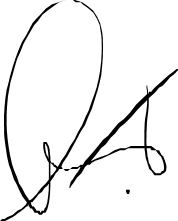 KAREN CLAIRE TANCHANCO-CABALLERO PRESIDENTPILIPINAS SEPAKTAKRAW ASSCIATIONAnd Deputy Secretary General Philippine Olympic CommitteeGroup AA1vsE2Group AA1vsF2Group BB1vsA2Group BB1vsE2Group CC1vsB2Group CC1vsD2Group DD1vsC2Group DD1vsC2Group EE1vsD2Group EE1vsB2Group FF1vsA2M31 WinnerByeM31 WinnerM37M32 WinnerByeM32 WinnerM37 WinnerM32 WinnerByeM33 WinnerByeM39 FinalsM39 FinalsM39 FinalsM39 FinalsCHAMPION REGUM33 WinnerByeM33 WinnerM34 WinnerM38M38M38 WinnerM36M36M36 WinnerM35 Winner